Our Mission at 
St Augustine’s with St Luke’s: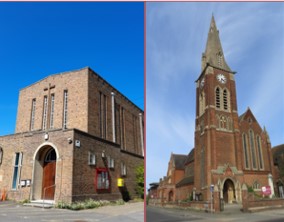 To offer everyone in our Parish opportunities to hear, experience and respond to the call of Jesus Christ and to plan and deliver initiatives that will grow our church.Sunday services on Seventeenth Sunday after Trinity.St Augustine’s Church   10am – Café Church
                                 The service will be live streamed at                                                                                                                       htts://www.youtube.com/channel/UCR70BiHHimXOLZpMSXV44IQ/streamWeekly News and Notices
Dairy: Why not click on this link to download September’s diary and join us where you can.What is on this WeekYouth Connect - Saturday 16th September 7– 9pm 
For all School Year 7+.  Come and join us in the Church for Movie and Snacks.  If you need more information please contact Rachel.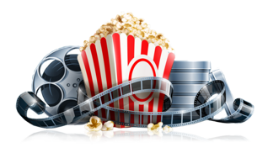 Morning Prayer in the Chapel at St Augustine’s Church
Every Tuesday, Wednesday and Thursday at 9am
Did you know that every day the clergy pray for the parish? You are welcome to join us on the days above.The Ark Toddler Group held in the Church 
Every Wednesday from 10am to 11.30am (term time only)
To book please use the link below; £1 per person.
https://www.eventbrite.co.uk/o/st-augustines-with-st-lukes-church-35212875693       
Warm Space and CAMEO (Come and Meet Each Other)
Every Thursday in the Garden Room from 11am to 4pm.  Form new friendships, enjoy lunch and tea, coffee and Cake.  Now it is autumn we are a Warm Space again.Pam Fisher’s Burial of Ashes.
Friends of Pam are invited to the Memorial Garden on Saturday 4th November for the burial of her ashes.  Please arrive at 10am for a 10.15 service outside.The service will be followed by tea and cake.  If you would like to come please RSVP by the end of Sunday 15th October either by: emailing:   Family.dawson@virgin.net   or by phoning 020 8467 8142 and leaving a message on the answerphone.Foodbank – This week they are collecting:Tinned Cold Meat/Hot Meat	Tinned Soup
Cooking Sauces				Tinned Potatoes
Squash					UHT Milk			Toilet RollsPLEASE MAKE SURE ALL FOOD IS IN DATE BEFORE YOU DONATED IT AND DO NOT DONATE ANY CHILLED OR FROZEN ITEMS AS THEY DO NOT HAVE THE CORRECT STORAGE FOR IT.       Prayer Requests
For confidential prayer requests please use this link for yourself and others.If you wish to sign up to our weekly newsletter, then please click here.       Contact details       Vicar        Rev Steve Spencer  revsteve.spencer@btinternet.com   07778784331       
Curate     Rev Rachel Winn      curaterachel@yahoo.com                 07311 330202    
Church Warden   Hilary Chittock   07884 195700Church Warden   Jeff Blyth            07557 349279                   
 Parish Office     020 8295 1550   office@st-augustines.org.uk       The parish office is open every weekday morning  between 10am – 1pm       
        
Hall Bookings           
St Luke’s             bookings@st-augustines.org.uk       
St Augustine’s    liz@emailcarter.plus.com    Online Donations to St Augustine’s with St Luke’s       
There are several ways to donate,       
You can donate online to our bank details are 20-14-33  20772100.       
Payee Account Name        
THE PCC OF THE ECCLESIASTICAL PARISH OF ST AUGUSTINES WITH ST LUKES BROMLEY       
Alternatively, you can give via credit or debit card on our Online Web Page       
       
Or use the QR Code – under the Gift Aid for donations only up to £30        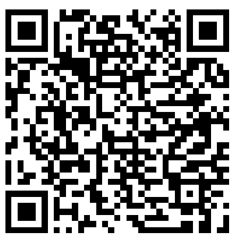 
St Augustine's with St Luke's Parish Church is a Registered Charity      (Charity Number 1129375 )    